Explanation:Try to match the food to where they came from!L’océanUne fermeUn vergerUn jardinDu blé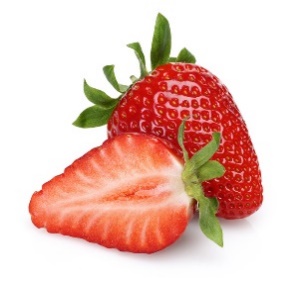 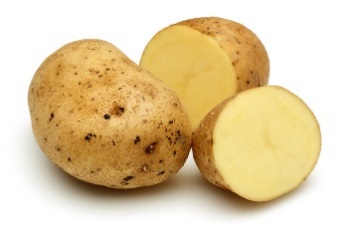 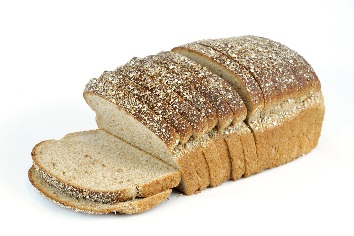 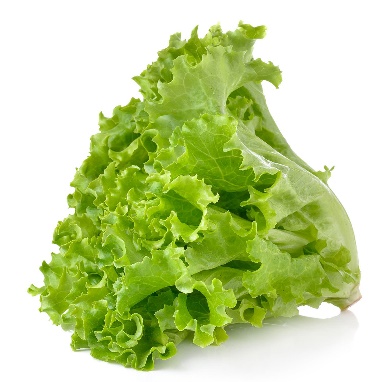 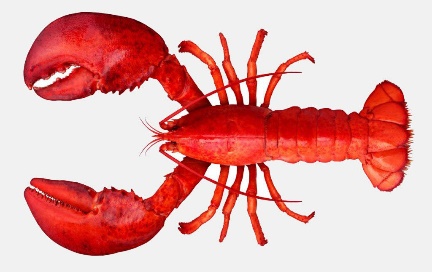 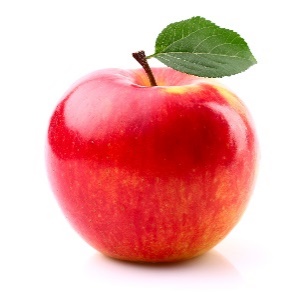 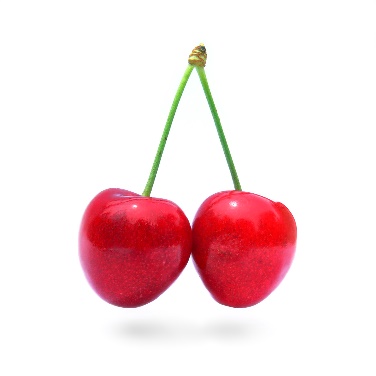 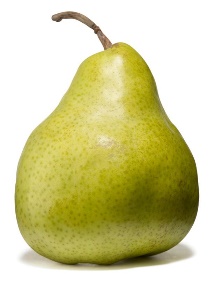 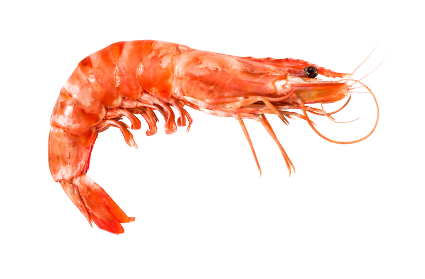 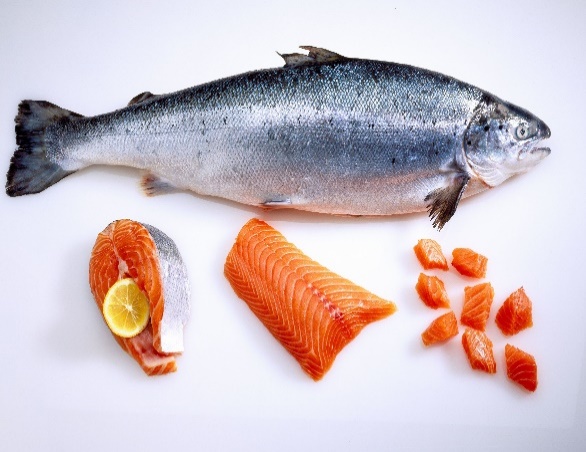 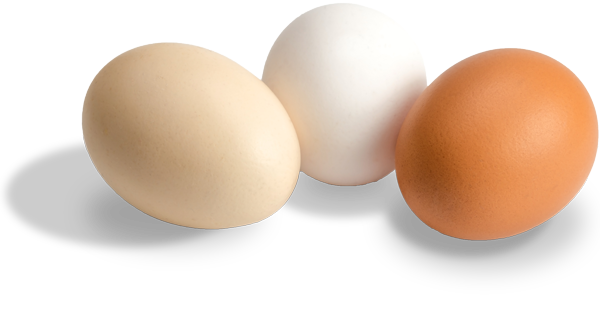 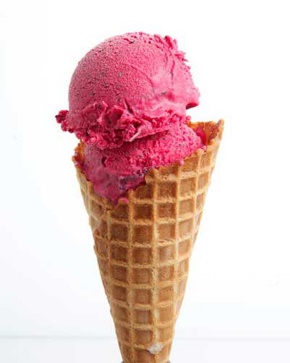 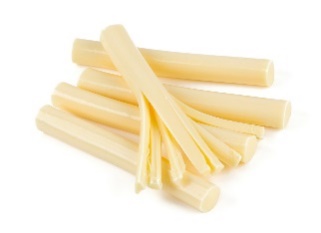 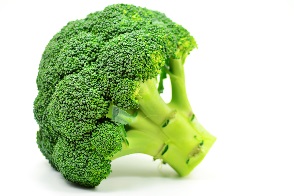 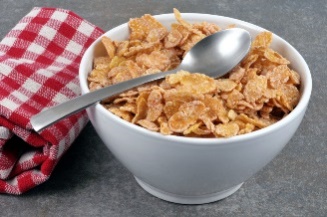 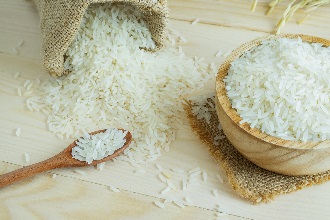 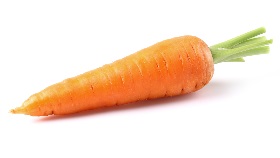 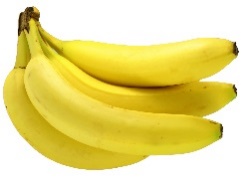 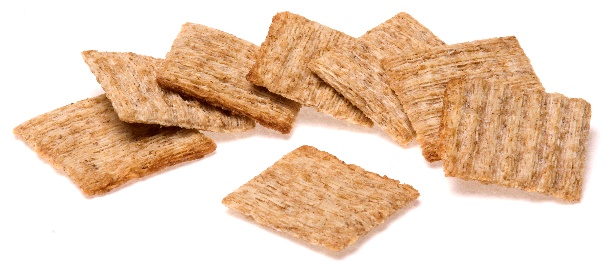 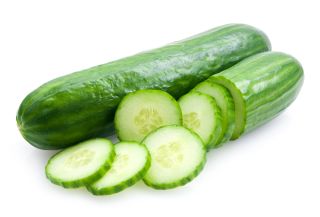 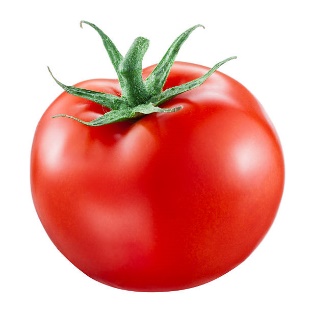 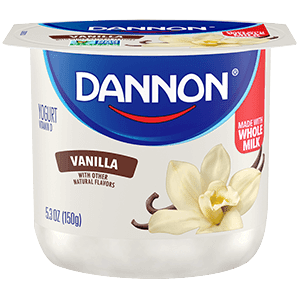 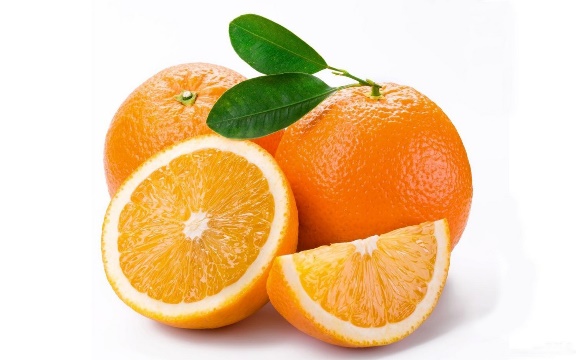 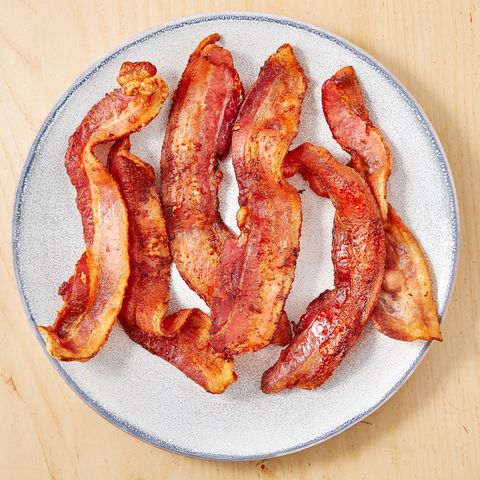 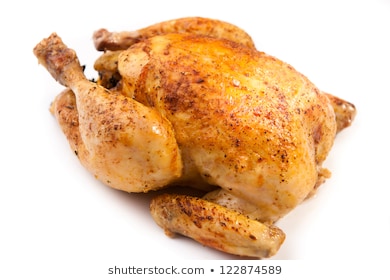 